		KOMUNIKATTURNIEJU SZACHOWEGO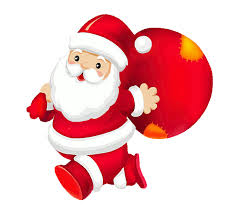 PN. „MIKOŁAJ ROZDAJE KATEGORIE”08-09 GRUDNIA 2018r.1.Organizator:
KS AZS Wratislavia Turniej organizowany jest przy wsparciu Gminy Wrocław i Zespołu Szkół nr 14 we Wrocławiu 2. Miejsce: Zespół Szkół nr 14 we Wrocławiu al. Brücknera 10, 51-410 Wrocław                                                                       3. Termin i tempo gry: 
Grupa A:   OD 1800   PZSZACH do 2199 FIDE, liczony do FIDE tempo gry: 60’ + 30” na ruch 08-09  grudnia 2018 r.  (możliwość zdobycia częściowej  normy na I kategorię szachową )Grupa B:   1600   PZSZACH , tempo gry: 30’ + 30” na ruch08-09  grudnia 2018 r. (możliwość zdobycia normy na I kategorię szachową kobiecą i II męską)Grupa C: 1400 -  IV kat. męska i III kat. kobieca,  tempo gry: 30’ + 30” na ruch08-09  grudnia 2018 r.Grupa D: 1100 -1250 - V kat. kobieca, V kat. męska  i IV kat. kobieca, tempo gry: 30’ + 30” na ruch08-09  grudnia 2018 r.Grupa E: 1000  -1100 – zawodnicy bez kategorii oraz V kat. kobieca, tempo gry: 30 minut na zawodnika08  grudnia 2018 r.4. Planowany system rozgrywek:
Turnieje zostaną rozegrane systemem szwajcarskim na dystansie: 5 rund (A) 7 rund (B, C i D), 6 rund (E):Sobota, 08  grudnia 2018 r.9.00-9.40  	- potwierdzenie udziału w zawodach,  opłacenie wpisowego.09.50    		- otwarcie zawodów (grupy A ,B , C, D, E)10:00		- I-III runda w grupie A10.00	  	- I- IV runda w grupach  B, C, D10.00	  	- I-VI runda w grupie EUroczyste zakończenie zawodów grupy E nastąpi bezpośrednio po skończeniu rundy VINiedziela 09  grudnia 2018 r.10:00		-IV V runda w grupie A10.00	  	- V-VII runda w grupach B, C, D uroczyste zakończenie zawodów nastąpi osobno dla każdej z grup po skończeniu ostatniej partii w danej grupie.5. Zgłoszenia:Telefonicznie, sms lub e-mail w terminie do dnia 07 grudnia 2018r. z podaniem następujących danych: imię i nazwisko, grupa (A, B, C, D, E), kategoria szachowa, dokładna data urodzenia, klub lub miasto. Kontakt: Olga Lisowska: tel. 698-024-599 e-mail: olga.lisowska@gmail.com 6. Wpisowe:60 zł dla grupy A, 40  zł dla grupy  B, C , D 30 zł dla grupy E . Opłaty tej należy dokonać na miejscu w dniu zawodów.Zawodnicy od III kat. bez przynależności klubowej płacą wpisowe wyższe o 10 zł7. Nagrody:Grupa AI miejsce 300 zł II Miejsce 200 złIII miejsce 150 złW grupach B,C,D,E nagrody rzeczowe oraz dyplomy dla 3 pierwszych zawodników oraz dla najlepszej kobiety. Ponadto każdy uczestnik turnieju otrzyma dyplom, upominek i słodkiego mikołaja 8. Uwagi:W grupach A, B, C, D obowiązuje zapis szachowy! W turnieju obowiązywać będą aktualne przepisy PZSzach i FIDE. Organizator zapewnia sobie prawo ostatecznej interpretacji regulaminu rozgrywek. Pełny serwis turniejowy będzie zamieszczany na stronach internetowych: www.szachy.azswratislavia.pl, www.dzszach.pl i www.chessarbiter.com.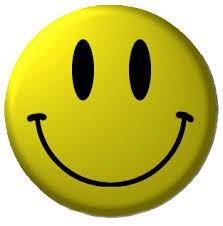 Kategorie w turnieju nie będą rozdawane. Należy je zdobyć  KOMUNIKATTURNIEJU SZACHOWEGOPN. „MIKOŁAJ ROZDAJE KATEGORIE”08-09 GRUDNIA 2018r.1.Organizator:
KS AZS Wratislavia Turniej organizowany jest przy wsparciu Gminy Wrocław i Zespołu Szkół nr 14 we Wrocławiu 2. Miejsce: Zespół Szkół nr 14 we Wrocławiu al. Brücknera 10, 51-410 Wrocław                                                                       3. Termin i tempo gry: 
Grupa A:   OD 1800   PZSZACH do 2199 FIDE, liczony do FIDE tempo gry: 60’ + 30” na ruch 08-09  grudnia 2018 r.  (możliwość zdobycia częściowej  normy na I kategorię szachową )Grupa B:   1600   PZSZACH , tempo gry: 30’ + 30” na ruch08-09  grudnia 2018 r. (możliwość zdobycia normy na I kategorię szachową kobiecą i II męską)Grupa C: 1400 -  IV kat. męska i III kat. kobieca,  tempo gry: 30’ + 30” na ruch08-09  grudnia 2018 r.Grupa D: 1100 -1250 - V kat. kobieca, V kat. męska  i IV kat. kobieca, tempo gry: 30’ + 30” na ruch08-09  grudnia 2018 r.Grupa E: 1000  -1100 – zawodnicy bez kategorii oraz V kat. kobieca, tempo gry: 30 minut na zawodnika08  grudnia 2018 r.4. Planowany system rozgrywek:
Turnieje zostaną rozegrane systemem szwajcarskim na dystansie: 5 rund (A) 7 rund (B, C i D), 6 rund (E):Sobota, 08  grudnia 2018 r.9.00-9.40  	- potwierdzenie udziału w zawodach,  opłacenie wpisowego.09.50    		- otwarcie zawodów (grupy A ,B , C, D, E)10:00		- I-III runda w grupie A10.00	  	- I- IV runda w grupach  B, C, D10.00	  	- I-VI runda w grupie EUroczyste zakończenie zawodów grupy E nastąpi bezpośrednio po skończeniu rundy VINiedziela 09  grudnia 2018 r.10:00		-IV V runda w grupie A10.00	  	- V-VII runda w grupach B, C, D uroczyste zakończenie zawodów nastąpi osobno dla każdej z grup po skończeniu ostatniej partii w danej grupie.5. Zgłoszenia:Telefonicznie, sms lub e-mail w terminie do dnia 07 grudnia 2018r. z podaniem następujących danych: imię i nazwisko, grupa (A, B, C, D, E), kategoria szachowa, dokładna data urodzenia, klub lub miasto. Kontakt: Olga Lisowska: tel. 698-024-599 e-mail: olga.lisowska@gmail.com 6. Wpisowe:60 zł dla grupy A, 40  zł dla grupy  B, C , D 30 zł dla grupy E . Opłaty tej należy dokonać na miejscu w dniu zawodów.Zawodnicy od III kat. bez przynależności klubowej płacą wpisowe wyższe o 10 zł7. Nagrody:Grupa AI miejsce 300 zł II Miejsce 200 złIII miejsce 150 złW grupach B,C,D,E nagrody rzeczowe oraz dyplomy dla 3 pierwszych zawodników oraz dla najlepszej kobiety. Ponadto każdy uczestnik turnieju otrzyma dyplom, upominek i słodkiego mikołaja 8. Uwagi:W grupach A, B, C, D obowiązuje zapis szachowy! W turnieju obowiązywać będą aktualne przepisy PZSzach i FIDE. Organizator zapewnia sobie prawo ostatecznej interpretacji regulaminu rozgrywek. Pełny serwis turniejowy będzie zamieszczany na stronach internetowych: www.szachy.azswratislavia.pl, www.dzszach.pl i www.chessarbiter.com.Kategorie w turnieju nie będą rozdawane. Należy je zdobyć  